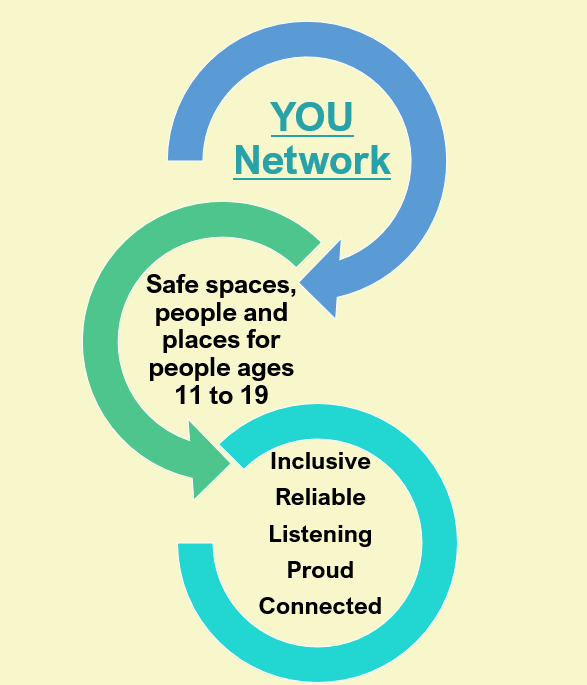 Organisation, group or project nameLead contact (your name)Contact emailContact NumberWhere did you hear about the YOU Network?Does your activity, group or project already exist?YESNOTell us about your activity, project or club.Do you already meet our eligibility  criteria (see info pack)  or would you want support with some of that?Are you able to attend meetings online?YESNO